READING LOG  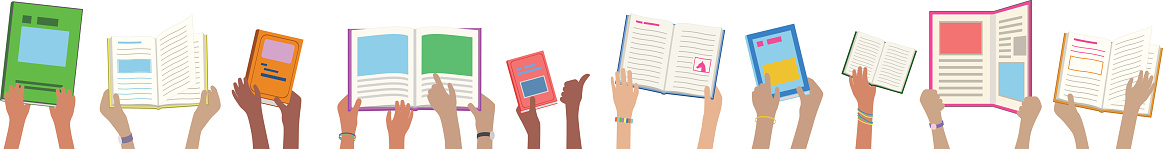 Set a daily goal and track the number of minutes you read each day.Tally your total number of minutes at the end: ________This form is for student use only - do not submit. Fill in total minutes read on the Pledge Form at the end of the event.DateBook TitleNumber of minutes